Publicado en 20001 el 10/06/2019 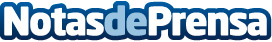 El presidente del COFG defiende en Argentina el Seguimiento Farmacoterapéutico como futuro de la farmacia•	En el marco de las 17 Jornadas sobre medicamentos organizadas por la Federación Farmacéutica Argentina (FEFARA) con una ponencia titulada "Lecciones aprendidas del proyecto de los farmacéuticos vascos y españoles"Datos de contacto:Colegio Oficial de Farmacéuticos de Gipuzkoa. Comunicación943223750Nota de prensa publicada en: https://www.notasdeprensa.es/el-presidente-del-cofg-defiende-en-argentina Categorias: Medicina Industria Farmacéutica País Vasco http://www.notasdeprensa.es